IBGSPRING WORKCAMPS 2018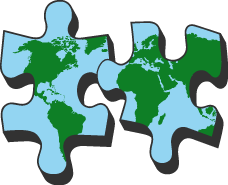 ...peacing the world togetherIBGInternationale Begegnung in Gemeinschaftsdiensten e.V.Fuchseckstr. 170188 StuttgartGERMANYwww.ibg-workcamps.orgIBG 01 Schillingen (Rhineland-Palatinate)      14.03. – 28.03.2018        RENO/FEST       10 volsPROJECT: Schillingen is a village 30 km from Germany's oldest city, Trier, in a beautiful landscape. You will be active for the youth of Schillingen and improve and renovate the local youth club. The club is very small - more or less only one room - but still important as meeting place for the teenagers. Additionally, you will support the local community in running the daffodil-festival. The wild daffodil is the first flower to bloom in spring. In Schillingen, there are several meadows where this rare and protected flower can be found in great numbers. The festival is planned for March 25th but depending on the flowers it might have to be brought forward or postponed. Also, you will have the opportunity to get into contact with the local youngsters and with local associations e.g. the local voluntary fire brigade or the kindergarten. So please be prepared to present your country to local children and teenagers.WORK: There will be two main tasks:1. To renovate and decorate the local youth club. Probably painting work will be an important part of it. Parts of the work will be realised together with local youngsters.2. To support the local community running the daffodil-festival on March 25th. In the past they had more than 1.000 visitors per year enjoying the first flowers of spring, having a drink and listening to traditional music.There might be some other tasks in the village, for example maintenance work on a playground.ACCOMODATION: You will be hosted in parish rooms of the local Catholic Church in the centre of the village. There is enough space, a kitchen and toilets, but you will have to sleep on the floor (no beds, please bring a mat and a sleeping bag). The showers are in the sports hall nearby.LOCATION: Schillingen has 1.200 inhabitants and is situated in a touristic green area not far from Trier. The area is well known for cycling, hiking and other outdoor activities. Many tourists visit the area, but also local people come here for cycling (there is a 45 km cycling path on a former railway roadbed) or to spend a nice day outside, e.g. at a near-by lake. The region also offers plenty of historic sites (castles, museums....). Public transport is quite poor during the weekend, so the number of excursions will be limited. But for sure Trier, with the famous Roman sites, the cathedral and the birthplace of Karl Marx can be visited.NEXT TRAIN STATION: Trier. You will have to arrive in Trier before 7 p.m. to catch the last bus to the campsite.NEXT AIRPORTS: Hahn (HHN), Luxembourg (LUX), Frankfurt (FRA)IBG 02 Grafenhausen (Baden-Wurttemberg)        07.-21.04.2018      CONS/ENVI           12 volsPROJECT: The community of Grafenhausen, located in the Black Forest, invites an international workcamp for the 3rd time. It is a village with about 2.100 inhabitants in the South of Germany that has a lot to offer: e.g. the very interactive "Black Forest Museum", a public pool, and a sculpture park (where the international group of 2015 worked). Grafenhausen is located at about 1.000 meters altitude, therefore the weather in April is still unpredictable: Be prepared for warm and sunny temperatures, as well as coldness and maybe even a day of snow.
WORK: This year's task is to create an "adventure trail": You willl build a path with various stops where visitors and kids may try out a task, learn playfully about nature and test out their senses.
Your tasks will include: The installation of a bare foot path (a path with different grounds, where people are supposed to walk bare foot and feel the wood, stones, grit, etc.), building a sundial, a fence, and different playground equipment. Additionally, there might be similar tasks to complete the adventure trail. You will work mostly with wood, stone and soil. Be prepared to get dirty!
ACCOMMODATION: You will be accommodated in a beautiful group house where showers and a kitchen are provided. The house is in the middle of the village.
LOCATION: Grafenhausen is a very nice village within a beautiful landscape. The surrounding area is perfect for hiking trips: There are lakes close-by and it is not even half an hour by car to the Feldberg (the highest German mountain outside of the Alps). Also, the famous beer "Tannenzaepfle" is brewed in Grafenhausen and you might be able to visit the brewery. Furthermore, there are regular train connections to Freiburg (a university city with lots of students) and Lake Constance. 
However, the village is in a very rural area. The community will lend you a bus to make shopping and excursions easier, nevertheless, be prepared for two calming weeks in the forest and far away from big city life.
NEXT TRAIN STATION: Seebrugg 
NEXT AIRPORT: Stuttgart, Baden-Baden, Zuerich (Switzerland!)IBG 03 Muensingen (Baden-Wurttemberg)      15.04.-06.05.2018    RENO/MANU      15 vols
PROJECT: The town of Muensingen will host its first workcamp in 2018 and is looking forward to your help: The outdoor swimming pool needs to be renovated. The town wants to take this process as a chance to change a lot: The swimming pool is supposed to become a place where people meet, spend their summer holidays together, and do sports (not only swimming, but also "adventure golf", table tennis, and so on).A part of the work will be done professionally; the renovation has already been started in autumn 2017 and will finish in autumn 2018. In spring 2018, shortly before the swimming season starts, you will help with the manual work.WORK: The municipality has lots of ideas how the area of the swimming pool can become more attractive: You will set up a table tennis place as well as an adventure golf parkour, put up wooden loungers to create resting places, and install waste containers, on top of which you will plant herbs. The work will be manual and might be exhausting sometimes; but for sure it is going to be interesting and varied and will allow you to see a big difference in the end!ACCOMMODATION: [to be confirmed]LOCATION: Muensingen is a town with about 15.000 inhabitants. It is located in the Swabian Alpes and part of the UNESCO Biosphere Reserve (a protected ecosystem with rare plants and animals). The area is perfect for hiking: Quite rural, with many great view-points and various old castle (ruins) that are worth visiting. Muensingen itself has a very nice centre with old half-timbered houses that are typical for this region. It offers a great infrastructure with shops, museums and besides the outdoor swimming pool you are working at there is also an indoor one.During your stay, the "Almauftrieb" (spring cattle drove) will take place: The cattle will be walked back to their meadows, where they will spend the summer - a very traditional and worth-seeing event in the Swabian Alpes.NEXT TRAIN STATION: MuensingenNEXT AIRPORTS: Stuttgart, Memmingen, MuenchenIBG 04 Reichenau (Baden-Wurttemberg)    	19.05.-03.06.2018         ENVI/CONS            15 vols
PROJECT: The municipality of Reichenau will invite a group of international volunteers for the first time. The village is quite well-known for its location directly at Lake Constance (partly on mainland, partly on an island.) For this project, the town will cooperate with the "NABU", a big German environmental organization that supports you with a work instructor.WORK: Your task will be the installation of a gravel path in a natural area on mainland. People will have the possibility to walk here, to observe nature and animals. To support this experience, you will also build "activity stops": For example a simple wooden shelter that allows you to watch birds, a boardwalk to discover a pond, etc.ACCOMMODATION: You will be accommodated in the local gym hall, in which lots of space, camp beds, showers and a very well-equipped kitchen are provided. Within the gym, there is also a "youth club room", that is usually used by local youngsters aged 15 to early twenties. During the workcamp, you are welcome to use this room as well, play table tennis, foosball or dart, and meet the locals.LOCATION: Reichenau is partly located on the island "Reichenau", which is the biggest island on Lake Constance. The community has about 5.000 inhabitants and is just a few kilometers away from the university town of Constance, where you will find pubs, clubs, museums and more. Lake Constance is not only the biggest lake in Germany, but also one of the biggest in Central Europe. It invites you to go swimming, take a boat trip, or bike around the lake. Also, Switzerland and Austria are just a stone's throw away.NEXT TRAIN STATION: ReichenauNEXT AIRPORT: Baden-Baden, Memmingen, Stuttgart, Basel (Switzerland!)CodeNameRegionDatesTypeVolsIBG 01SchillingenRhineland-Palatine14.03.-28.03.RENO/FEST10IBG 02GrafenhausenBaden-Wurttemberg07.04.-14.04.CONS/ENVI12IBG 03MuensingenBaden-Wurttemberg15.04.-06.05.RENO/MANU15IBG 06ReichenauBaden-Wurttemberg19.05.-03.06.ENVI/CONS15